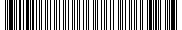 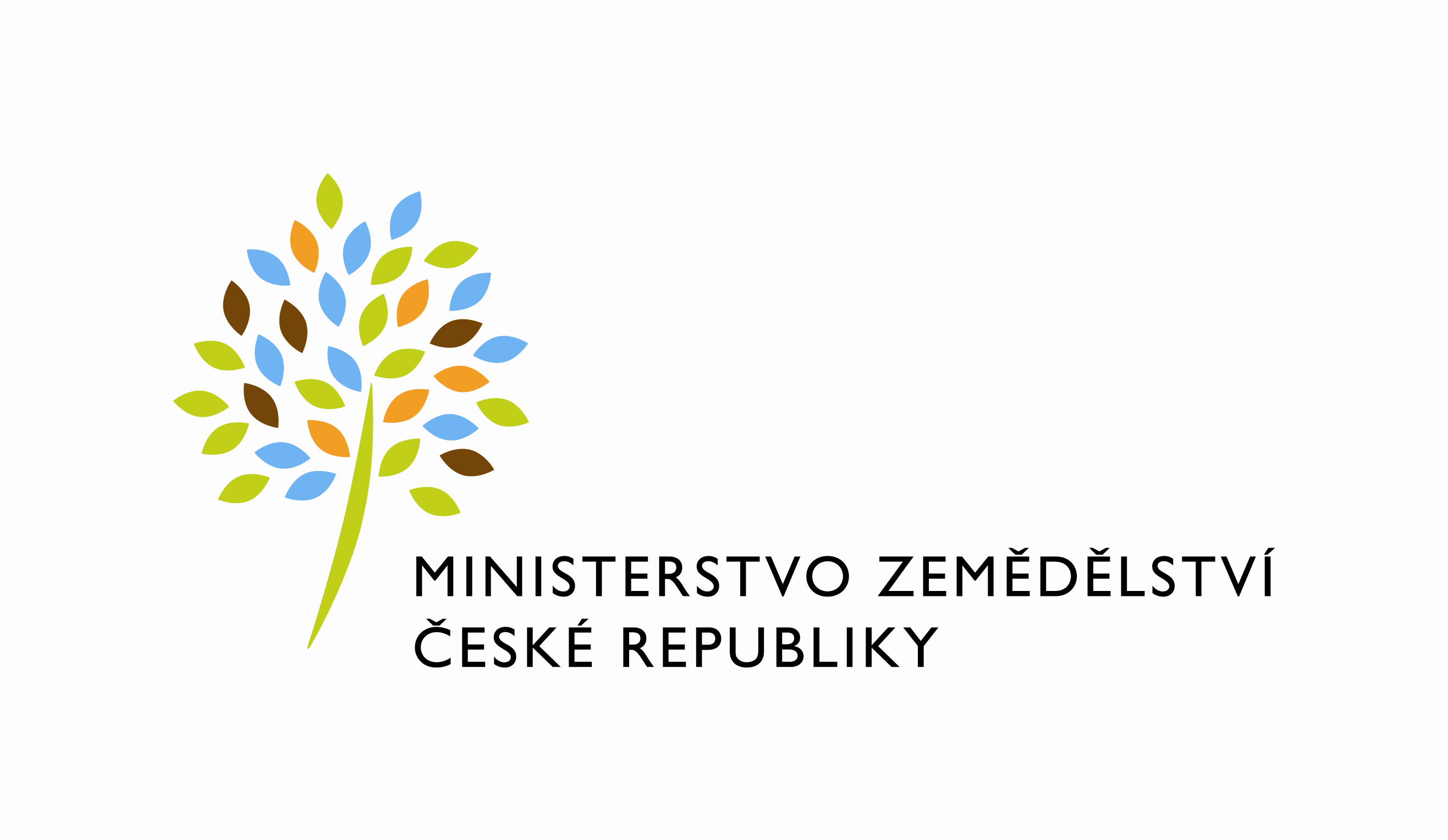 adresa: Těšnov 65/17, Nové Město, 110 00 Praha 1DATUM: 2. 5. 2022Prodloužení termínu dodání Objednávky č.4500138718 k RfC 04 (Z32879) Vybudovaní develop prostředí LDAP Oracle UD – část 1 Vážený pane xxx,oznamujeme Vám tímto prodloužení termínu dodání Objednávky č.4500138718 kRFC_INFRA_II_2022_NO004_ Vybudovaní develop prostředí LDAP Oracle UD – část (Z32879)Nový termín: do 11. 5. 2022Zdůvodnění:Prodloužení je z důvodu časového sladění se souvisejícím RFC_Vybudovaní develop prostředí LDAP Oracle UD. Prodloužení bylo schváleno na pracovním týmu.S pozdravemPřílohy:útvar: Odbor informačních a komunikačních technologiíČíslo útvaru: 12120VÁŠ DOPIS ZN.:	 ZE DNE:	 SPISOVÁ ZN.:	 74VD12000/2019-11153NAŠE ČJ.:	 MZE-28452/2022-12122VYŘIZUJE:	Bc. Petra HonsováTelefon:	221811019E-MAIL:	Petra.Honsova@mze.czID DS: 	yphaax8O2 IT Services s.r.o.Vážený panxxxZa Brumlovkou 266/2Michle140 00 Praha 4%%%el_podpis%%%Ing. Vladimír Velasředitel odboruOtisk úředního razítka